Держу в руках потертое письмо...
Перед глазами судьбы, люди, лица...
Война от нас ушла так далеко.Мы молимся- пускай не повторится!А за окном- весенняя прохлада.Я чувствую: сегодня не усну.В руках держу письмо солдата,Что защищал в войну мою страну.Он написал, что еле-еле,Качаясь от усталости и бед,Сжимая зубы, снова рыл траншеиИ здесь хлебал солдатский свой обед.В минуту тишины, прижавшись к дулу,Он придремнул, а ветер прошептал:« В родном краю весна проснуласьИ у реки алеет краснотал.»А там зловещим заревом объятыйГрохочет бесконечный небосвод.В траншее рядом все друзья-солдаты.Измученно лежит здесь целый взвод.Ещё минута..К бою все готовы.«Погибших мы не будем вспоминать!Идем в атаку! Дух ничто не сломит!Молись за всех и помни сына, мать!»Держу в руках потертое письмо,К нам сквозь года дошедшее, ребята!Как отголосок той войны, оноНам рассказало о судьбе солдата!Е.В.КочергаДержу в руках потертое письмоОбычного Российского солдата.Я вдвое младше деда моего,Который написал его когда-то.Оно не о превратностях войны,Не о боях, потерях и невзгодах,Оно о нежности, разлуке и любви,О мирных днях, закатах и восходах.И от того обиднее вдвойнеЗа всех, кто не дожил до Дня Победы,Не надышался счастьем по весне,Не нагляделся в голубое небо. А.Бондаренко 7-БПамять поколенийДержу в руках потертое письмоКак тоненькую нить из прошлой жизни.И для меня сейчас важней всегоПонять, в чем корни героизма.За что сражались вы так преданно, отважно,О чем мечтали после боя вы?И как же удалось, пройдя огонь сражений,Вам сохранить величие души?Мы будем помнить вас, защитники России,И свято верить в то, что мирной будет жизнь.Теплом своих сердец вы Землю окружилиИ завещали нам её хранить.Достойные сыны своей Отчизны!Гордится вашим подвигом страна.И в душах благодарных поколенийОстанутся навеки имена.Хочу сказать спасибо за победу...Смотрю без страха я в открытое окно...Спокойно голуби взмывают небо...А я держу потертое письмо...Н.Муравлева. 9-АОна в руках держала похоронку.Ни слез, ни даже горестного вздоха.« То все неправда, — тихо говорила.-Не мог исчезнуть разудалый Леха»Еще недавно он письмо прислал,Как на гармошке бравый марш играл.И вальс звучал в лесу прифронтовом.«И каждый тихо думал о родном..»Он рассказал, как «брали языка»И накатили по сто грамм, слегка.«Ты не волнуйся, милая моя,Вернусь к тебе и к сыну я»В одной руке держала похоронку.В другой- письмо, без боли и упрека.«То все неправда, тихо говорила.-Он обещал вернуться, милый Леха».Уж столько лет прошло с времен войны.В руке её всё та же похоронка.В другой- письмо, с надеждою на жизнь,Подписанное в мае бравым Лехой.Е.В. Кочерга.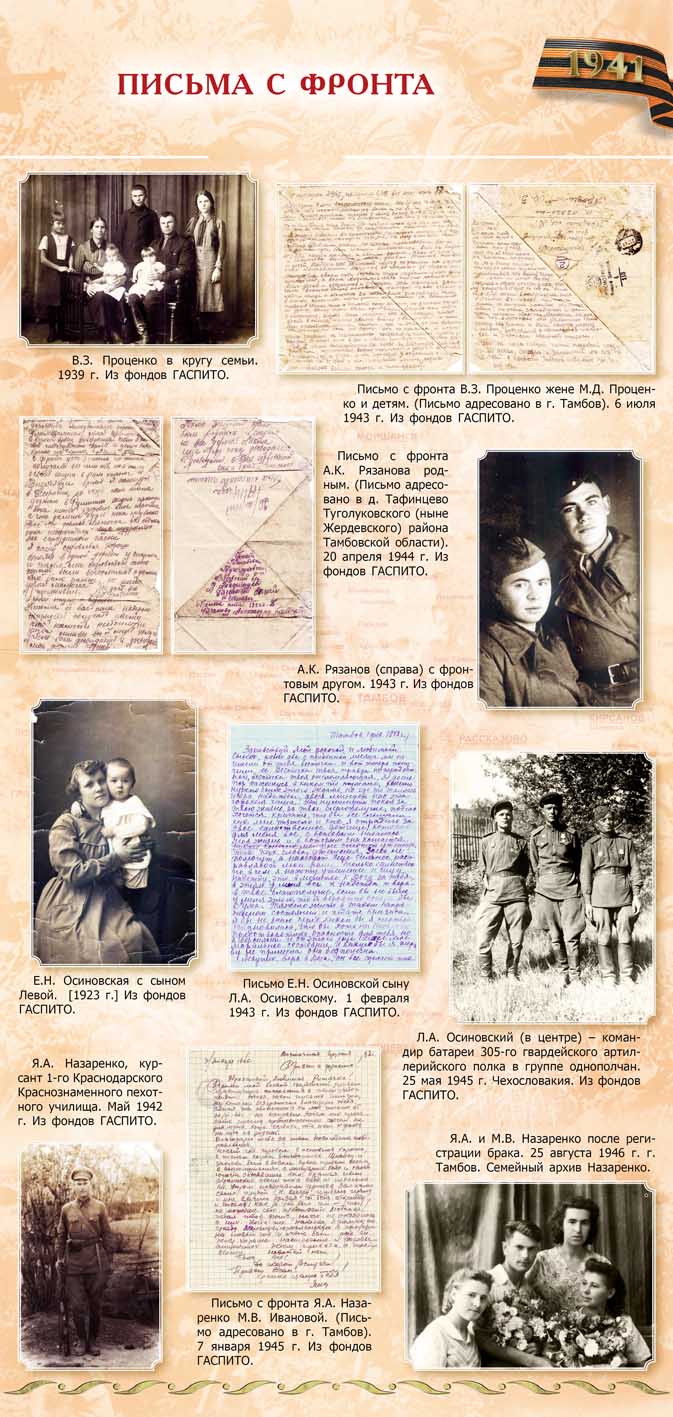 Держу в руках потертое письмо,И сердце вновь с волненьем замирает,Немало лет с тех славных дней прошло,Но горечь слез соленых грудь сжимает.Листок простой, и много синих строчек в немСвернулся тихо пожелтелым клином.Письмо то с фронта, адрес: отчий дом.От тех, кто в сорок первом дом покинул.Июнем жарким толпы молодых,Отправившись в то страшное сраженье.«Война! Война!»- звучало в душах их.И права не было у них на пораженье.Стояли всей страной: и стар, и млад,Союз Советский грудью защищая.И каждый жизнь свою отдать был радПобеды день великой приближая.Враг бушевал. Но встал народ,Отвоевал. Он был не победим.И каждый день теперь из года в годМы ветеранов всех благодаримЗа храбрость и отвагу в тех бояхЗа небо чистое, за солнечное летоУ всех в душе, в глазах и на устах:Спасибо вам за Мир и за Победу!А. Ильясова 9-АВ землянке слышится опять гармошка,А я пишу для матери письмоВ дозоре старший мой брательник Лешка,Сестра на рации. Нам вместе хорошо!Я маме напишу, что все в порядке.Закончились бумага и табак,Что пуще цвета хорошеет Татка.И нам осталось мало воевать.Совсем чуток. И будем всем мы дома.Как прежде на завалинке большой.И в гости позовем друзей, знакомых,И встретим мир с открытою душой.Зазеленеет у крыльца березка,Что Лешка в первом классе посадил.А на скамейке промурлычет кошка:« Мир, мир, все дома, живы, мир...»О мирной жизни я мечтаю, мама.О том, чтоб нам троим тебя обнять,Прибыть домой живыми с фронта прямоИ за победу чарочку поднять!Е.В.КочергаМир добротыКак много в нашем мире доброты.Как много красоты. Тепла и света.И надо быть лишь чуточку мудрей,Чтобы суметь увидеть это.Полет снежинки, капельки дождяДыханье мамы, папина улыбка...Что может быть прекрасней для тебяВ природе всё так трепетно и зыбко.Живи с восторгом, с солнышком в душе!Твори, дерзай, спеши мечте навстречу!И в повседневной суете огнейПусть время будет бесконечным!Давайте сохраним в своих сердцахТепло, любовь. Отзывчивость и уваженье.Пусть в нашем мире будет всем светлоИ радостно за каждое мгновенье!Н. Муравлева 9-А.Держу в руках потертое письмо,Написанное сыном с фронта маме.Так много лет с тех пор прошло,А мамино лицо всё залито слезами.«Родная, по тебе скучаю,По дому нашему, по саду и двору,По горнице, где пахнет свежим чаем,И по росе холодной поутру.Здесь страшно, мама.Всюду дым и копоть.И взрывы наши души бередят.Но мы на смерть стоим!И будем топать, аж до Берлинабудем немца гнать.Друзья мои остались в лазаретах,А многие лежат в земле сырой.Но мы верны солдатским их заветам:Не допустить в страну фашизм и горе».Ещё о многом прочитала мать.И слез её никто не мог унять.«Сыночек, мой родной, прошу- живи!»-шептала, пряча строки на груди.Пришла Победа в мае 45-ом.И сын живым вернулся в отчий дом.Мне рассказало это всё письмо солдата,Хранимое в семье как талисман.Давно виски у сына поседели,И подрастают внуки у него.А мать по-прежнему не спит ночами,Держа в руке потертое письмо.Я.Левицкая 9-А